КАИРБАЕВ САБИР(1921-25.09.2002гг.)Мой отец участник Великой Отечественной войны -  Каирбаев Сабир 1921 года рождения родился Павлодарской области, в Лебяжинском районе в с/зе Кызыл-Когам. Был призван на действительную военную службу Павлодарским РВК, Павлодарской области 15 мая 1942 года. Воинское звание – рядовой, должностная квалификация - кавалерист.По данным полученным от Лебяжинского РВК проходил  военную службу в  пограничных отрядах  60, 84, 16, 113,  МВД  в должности кавалериста  с марта 1942 по январь 1947 года (к сожалению нет данных каких фронтах он служил). Участвовал в Великой Отечественной войне с апреля 1945 года по апрель 1946 года в составе 113 пограничного отряда.Уволен в запас 15 января 1947 года.Имел награды:Медаль «Сорок лет Победы Советского народа в ВОВ».Юбилейная медаль «70 лет Вооруженных Сил СССР».Кроме этого он имел юбилейные медали к сожалению документы к медали и медали пропали, у меня  нет подтверждающих документов. По рассказам отца мы знали что он воевал Халхин-Голе. После войны отец с семьей проживал и работал до 1961 года  в с/зе 25 лет Октября, Краснокутского района (ныне Актогайский),  Павлодарской области. В 1961 году переехали в с/з Кызыл-Когам отд №3,  Лебяжинского района, Павлодарской области. Отец был честным, принципиальным, трудолюбимым человеком. Всю свою послевоенную жизнь отец посвятил животноводстве. Работал  до выхода на пенсию табунщиком, чабаном в с/зе Кызыл-Когам отд.№3, Лебяжинского района, Павлодарской области.Скончался в 2002 году 81-м году жизни. Похоронен в селе Кызыл-Когам, Лебяжинского района, Павлодарской области. Вечная ему память и всем погибшим за светлое наше будущее.Шакилова (Каирбаева) Шолпан Сабыровна, дочь.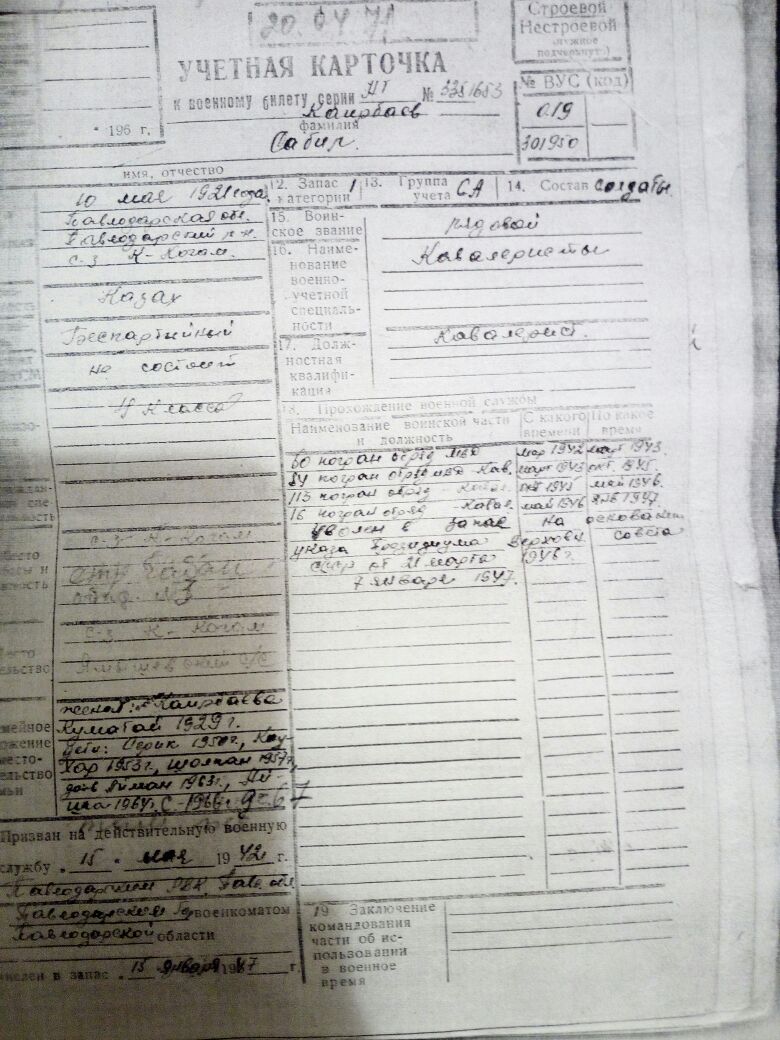 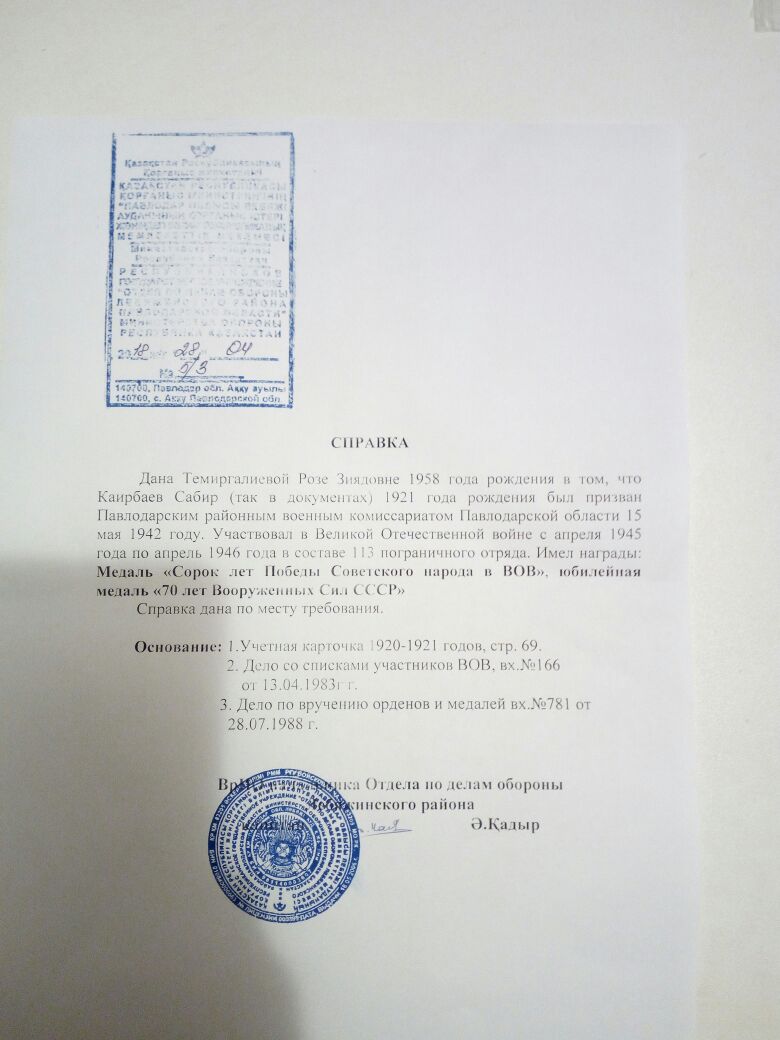 